 REPUBLIQUE DU SENEGAL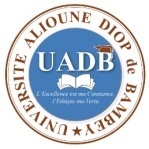             UNIVERSITE ALIOUNE DIOP DE BAMBEY                 L’excellence est ma constance, l’éthique ma vertu                    -----------------                                             UFR des Sciences Appliquées et des TIC                     ------------              Section mathématiqueFICHE DE PRE-INSCRIPTIONNOM : ………………………………………………………………………………………………..Prénoms : …………………………………………………………………………………………….Date et lieu de naissance : ……………………………………………………………………………Adresse (pour correspondance dans la période de juillet à Septembre) ............................................……………………………………………………………………………………………………......N° de Téléphone (portable/fixe): …………………........………/…………………………...............Email ……………………………………………………………………………...............................Diplôme :A ………….……., le………………………	              			SignatureNiveau étudeEtablissementAnnéed’obtentionLieu(Etablissement)Moyenne annuelleMentionLicence 3Licence 2Licence 1Baccalauréat